Министерство сельского хозяйства Российской ФедерацииФедеральное государственное бюджетное образовательное учреждение высшего образования «Кузбасская государственная сельскохозяйственная академия»Кафедра ландшафтной архитектурыУтверждЕНна заседании кафедры «01» сентября 2023 г., протокол №1заведующий кафедрой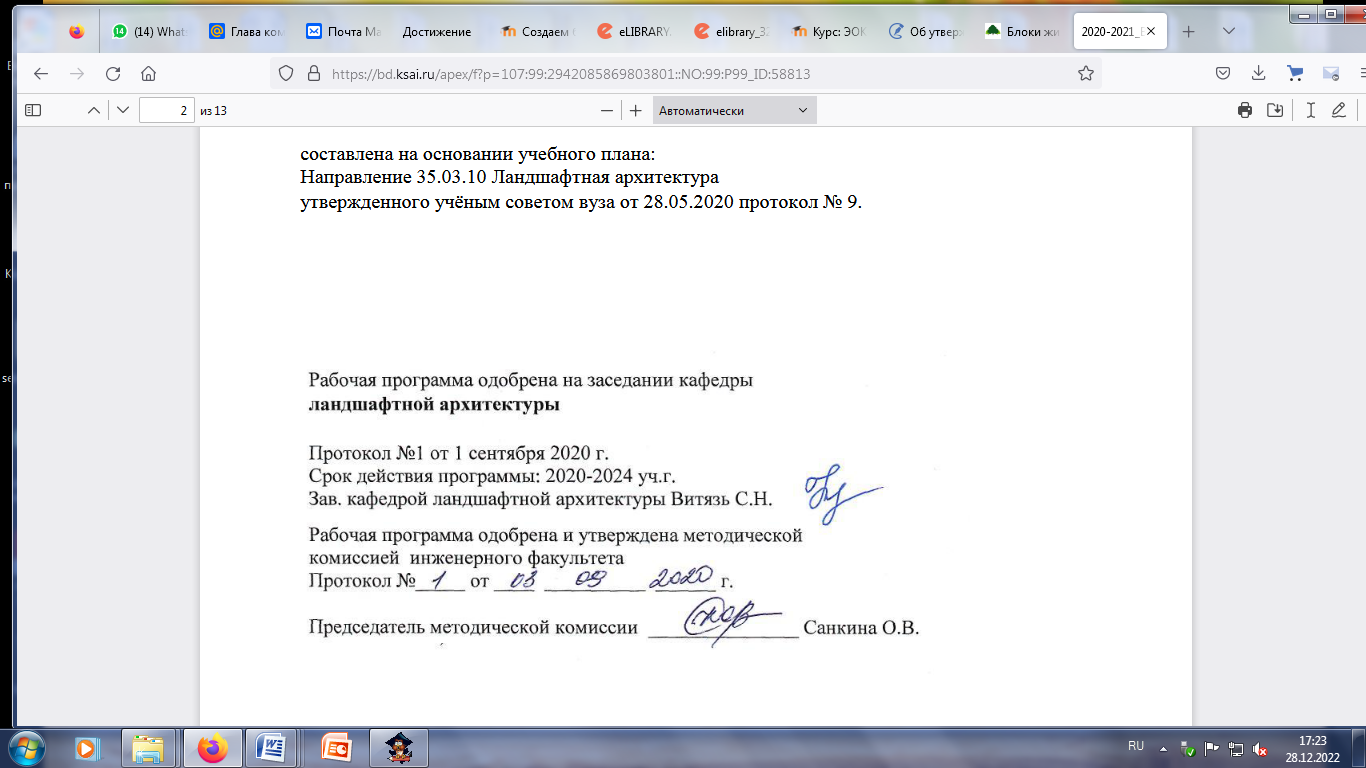                                        С.Н. ВитязьФОНДОЦЕНОЧНЫХ СРЕДСТВПРИЛОЖЕНИЕ К РАБОЧЕЙ ПРОГРАММЕ ДИСЦИПЛИНЫ (МОДУЛЯ)Б1.О.1.30 ГИСТОЛОГИЯ для студентов по направлению подготовки бакалавриата44.03.01 Педагогическое образование Разработчик: Ротькина Е.Б.Кемерово 2023СОДЕРЖАНИЕ1 ПОКАЗАТЕЛИ И КРИТЕРИИ ОЦЕНИВАНИЯ КОМПЕТЕНЦИЙ НА РАЗЛИЧНЫХ ЭТАПАХ ИХ ФОРМИРОВАНИЯ, ОПИСАНИЕ ШКАЛ ОЦЕНИВАНИЯ	31.1 Перечень компетенций	31.2 Показатели и критерии оценивания компетенций на различных этапах их формирования	41.3 Описание шкал оценивания	81.4 Общая процедура и сроки проведения оценочных мероприятий	92 ТИПОВЫЕ КОНТРОЛЬНЫЕ ЗАДАНИЯ, НЕОБХОДИМЫЕ ДЛЯ ОЦЕНКИ ЗНАНИЙ, УМЕНИЙ, НАВЫКОВ	112.1 Текущий контроль знаний студентов	112.2 Промежуточная аттестация	142.3 Типовой вариант зачётного тестирования	172.4 Типовой экзаменационный билет………………………………………………………………..203 МЕТОДИЧЕСКИЕ МАТЕРИАЛЫ, ОПРЕДЕЛЯЮЩИЕ ПРОЦЕДУРЫ ОЦЕНИВАНИЯ ЗНАНИЙ, УМЕНИЙ, НАВЫКОВ	211 ПОКАЗАТЕЛИ И КРИТЕРИИ ОЦЕНИВАНИЯ КОМПЕТЕНЦИЙ НА РАЗЛИЧНЫХ ЭТАПАХ ИХ ФОРМИРОВАНИЯ, ОПИСАНИЕ ШКАЛ ОЦЕНИВАНИЯ1.1 Перечень компетенцийПроцесс изучения дисциплины направлен на формирование следующих компетенций:- ОПК-8 – способен осуществлять педагогическую деятельность на основе специальных научных знаний.- ПК-2 – способен использовать современные методы и технологии в предметной области с учетом возрастных особенностей.1.2 Показатели и критерии оценивания компетенций на различных этапах их формированияКонечными результатами освоения программы дисциплины являются сформированные когнитивные дескрипторы «знать», «уметь», «владеть» (З1, У1, В1, З2, У2, В2, З3, У3, В3), расписанные по отдельным компетенциям. Формирование этих дескрипторов происходит в течение изучения дисциплины по этапам в рамках различного вида занятий и самостоятельной работы.Таблица 1 – Соответствие этапов (уровней) освоения компетенции планируемым результатам обучения и критериям их оцениванияЭтапы формирования компетенций реализуются в ходе освоения дисциплины, что отражается в тематическом плане дисциплины.1.3 Описание шкал оцениванияДля оценки составляющих компетенции при текущем контроле и промежуточной аттестации используется балльно-рейтинговая система оценок. При оценке контрольных мероприятий преподаватель руководствуется критериями оценивания результатов обучения (таблица 1), суммирует баллы за каждое контрольное задание и переводит полученный результат в вербальный аналог, руководствуясь таблицей 2 и формулой 1.Таблица 2 – Сопоставление оценок когнитивных дескрипторов с результатами освоения программы дисциплиныРасчет доли выполнения критерия от максимально возможной суммы баллов проводится по формуле 1:где n – количество формируемых когнитивных дескрипторов;	mi – количество оценочных средств i-го дескриптора;	ki – балльный эквивалент оцениваемого критерия i-го дескриптора;	5 – максимальный балл оцениваемого результата обучения.Затем по таблице 2 (столбец 3) определяется принадлежность найденного значения А (в %) к доле выполнения критерия и соответствующий ему вербальный аналог.Вербальным аналогом результатов зачета являются оценки «зачтено / не зачтено», экзамена – «отлично», «хорошо», «удовлетворительно», «неудовлетворительно», которые заносятся в экзаменационную (зачетную) ведомость (в то числе электронную) и зачетную книжку. В зачетную книжку заносятся только положительные оценки. Подписанный преподавателем экземпляр ведомости сдаётся не позднее следующего дня в деканат, а второй хранится на кафедре.В случае неявки студента на экзамен (зачет) в экзаменационной ведомости делается отметка «не явился».1.4 Общая процедура и сроки проведения оценочных мероприятийОценивание результатов обучения студентов по дисциплине осуществляется по регламентам текущего контроля и промежуточной аттестации.Текущий контроль в семестре проводится с целью обеспечения своевременной обратной связи, для коррекции обучения, активизации самостоятельной работы студентов. Объектом текущего контроля являются конкретизированные результаты обучения (учебные достижения) по дисциплине.Свой фактический рейтинг студент может отслеживать в системе электронного обучения Кузбасской ГСХА (журнал оценок) http://moodle.ksai.ru/course/index.php?categoryid=4948. При возникновении спорной ситуации, оценка округляется в пользу студента (округление до десятых).Промежуточная аттестация предназначена для объективного подтверждения и оценивания достигнутых результатов обучения после завершения изучения дисциплины (или её части). Форма промежуточной аттестации по дисциплине определяется рабочим учебным планом.Итоговая оценка определяется на основании таблицы 2.Организация и проведение промежуточной аттестации регламентируется внутренними локальными актами.Классическая форма сдачи экзамена (собеседование) Зачёт проводится в учебных аудиториях института. Студент случайным образом выбирает билет. Для подготовки к ответу студенту отводится 30 минут. Экзаменатор может задавать студентам дополнительные вопросы сверх билета по программе дисциплины.Во время подготовки, использование конспектов лекций, методической литературы, мобильных устройств связи и других источников информации запрещено. Студент, уличенный в списывании, удаляется из аудитории и в зачетно-экзаменационную ведомость ставится «неудовлетворительно». В случае добровольного отказа отвечать на вопросы билета, преподаватель ставит в ведомости оценку «неудовлетворительно». Студенты имеют право делать черновые записи только на черновиках, выданных преподавателем.Экзаменационное тестированиеЭкзаменационное тестирование проводится в день зачёта в формате компьютерного тестирования в системе электронного обучения http://moodle.ksai.ru/course/index.php?categoryid=4948. Для проведения тестирования выделяется аудитория, оснащенная компьютерами с доступом в сеть интернет. В ходе выполнения теста использование конспектов лекций, методической литературы, мобильных устройств связи и других источников информации запрещено. Результаты студента, нарушившего правила проведения зачётного тестирования, аннулируются. Студенты имеют право делать черновые записи только на черновиках, выданных преподавателем, при проверке черновые записи не рассматриваются. Проверка теста выполняется автоматически, результат сообщается студенту сразу после окончания тестирования. Итоговый тест состоит из 20 вопросов, скомпонованных случайным образом. Время тестирования 40 минут.Студенты, не прошедшие промежуточную аттестацию по графику сессии, должны ликвидировать задолженность в установленном порядке.2 ТИПОВЫЕ КОНТРОЛЬНЫЕ ЗАДАНИЯ, НЕОБХОДИМЫЕ ДЛЯ ОЦЕНКИ ЗНАНИЙ, УМЕНИЙ, НАВЫКОВ2.1 Текущий контроль знаний студентовКомплект вопросов для собеседованияТема 1. Введение в гистологию. Строение клетки. Строение и функции органоидов клетки. Деление клетки.1.Какие органоиды клетки имеют собственную ДНК и какие функции они выполняют?2.Какие органоиды клетки имеют двухслойную мембрану и какие функции они выполняют?3.Какой биологический смысл митоза?4.Какой биологический смысл мейоза?5.Какой биологический смысл эндомитоза?6.Как звучат постулаты клеточной теории?7.Какое главное свойство присуще биологической мембране, как осуществляется транспорт растворённых веществ через плазмолему?8.Зачем в мембране ядра имеются ядерные поры, какая их функция?9. Вклад  отечественных  ученых  в  развитие  гистологии, характеристика основных отечественных гистологических школ.10. Современный этап в развитии гистологии и эмбриологии. Видные отечественные гистологи и ведущие эмбриологи.11. Структура и функции специальных органелл.12. Включения.  Классификация  и  значение  в  жизнедеятельности клеток.13.Ядро  клетки,  его  строение.  Значение  ядра  в  передаче наследственной информации и жизнедеятельности клеток.14. Способы деления клеток.15.Ядрышко,  строение  по  данным  световой  и  электронной микроскопии.16.Значение учения о клетке для медицины.17.Митотический и жизненный цикл клетки.18.Ядро клетки. Структурные элементы.19.Структурная организация животных клеток.20.Понятие  о неклеточныхструктурах  (симпласт.  межклеточное вещество).Тема 2. Оплодотворение, формирование гамет.Вопросы для собеседования:1.В чём отличие спермагенеза и овогенеза?2.Сколько яйцеклеток формируется из овоцита 1 порядка. 3.Опишите механизм оплодотворения и формирования зигот. Что препятсвует множественному оплодотворению?4.На какой фазе гаметогенеза происходит редукционное деление при формировании гамет?5. Сперматогенез и овогенез. Сравнительная характеристика.6. Как называется процесс образования женских половых клеток называется:7. Что образуется у животных в результате оплодотворения яйцеклетки?8. Какое биологическое значение полового размножения?9. Как называется процесс образования мужских половых клеток?10. Чтои имеют сперматозоиды в отличие от яйцеклеток?Тема 3. Эмбриогенез. Формирование зародышевых листков.1. Опишите процесс эмбрионального развития на примере ланцетника.2. Из каких зародышевых листков формируются хорда, нервная трубка, кишечна полость.3. Опишите типы гаструляции в зависимости от количества желтка.4. Какие формируются внезародошевые оболочки у птиц и млекопитающих?5. Понятие о критических периодах развития человека.6.Влияние экзо-и эндогенных факторов на развитие. Аномалии развития.7.Развитие,  строение  и  функциональное  значение  желточного мешка у животных и человека.8.Особенности развития человека на 2-21 сутки эмбриогенеза.9.Образование  и  значение  провизорных  органов  у  зародыша  и плода человека.36.Этапы  развития  зародыша  человека.  Критические  периоды. Аномалии развития.10.Характеристика периодов эмбрионального развития животных и человека.11.Гаструляция у животных и человека.12.Связь зародыша с материнским организмом (морфологическая, гормональная,иммунологическая). Плацента и матка. Плацентарный барьер.13.Значение работ Бэра, Ковалевского, Северцова, Иванова, Кнорре, Хатова в развитии эмбриологии.14.Хорион, особенности его закладки у человека. Формирование. Строение пупочного канатика.15.Развитие,  строение  и  функциональное  значение  амниона  у животных и человека.Тема 4. Эпителиальная ткань.1.  Дайте общую характеристику эпителиальных тканей.2.  Из каких зародышевых листков образуются в эмбриогенезе различные виды эпителия?3.  Как классифицируют по строению покровный эпителий?4.  Какие межклеточные контакты характерны для эпителия?5.  По каким критериям можно идентифицировать однослойный и многослойный эпителий?6.  В чём особенность строения многорядного эпителия? Какие клетки в многорядном эпителии являются камбиальными?7.  В чем сущность процесса физиологической регенерации? Проиллюстрируйте это на примере эпителия.8.  Из каких слоев состоят многослойные плоские неороговевающий и ороговевающий эпителии?9.  Где находятся стволовые клетки эпителиев различного типа?10.  Дайте характеристику основным фазам секреторного процесса.11.  Охарактеризуйте основные типы секреции гландулоцитов.12.  Назовите важнейшие отличия между эндокринными и экзокринными железами.13.  По каким критериям можно классифицировать экзокринные железы?14.  Какие органеллы и включения наиболее характерны для железистых клеток, вырабатывающих белковый или гликопротеиновый секрет?15.  Какие органеллы и включения наиболее характерны для железистых клеток, вырабатывающих стероидные гормоны?Тема 5. Собственно соединительные ткани.1.	Чем соединительная ткань отличается от эпителиальной?2.	Из какого зародышевого листка образуется соединительная ткань?3.	Какие функции выполняет соединительная ткань?4.	Чем рыхлая волокнистая соединительная ткань отличается от плотной волокнистой соединительной ткани?5.	Как образуются и из чего состоят коллагеновые волокна? 6.	Функции и отличия бурого жира от белого жира.7.	Фибробласт - что это и где он расположен?8.	Где локализована рыхлая волокнистая неоформленная ткань?9.	Какую функцию выполняет миофибробласт?10.	Что такое основное (аморфное) вещество?11.	Чем отличаются плотная волокнистая оформленная соединительная ткань и плотная волокнистая неоформленная соединительная ткань? Что состоит из этих тканей?Тема 6. Хрящевая и костная ткани. Классификация, строение, гистогенез. Регенерация.1) Почему скелетная ткань относится к группе соединительных тканей?2) Из какого зародышевого листка формируется скелетная ткань?3) Какую функцию выполняет скелетная ткань?4) Какую функцию выполняют хондробласты?5) Какую функцию выполняют хондроциты?6) Где располагается и какую функцию выполняет гиалиновый хрящ?7) Где располагается эластичный хрящ?8) Какую функцию выполняет волокнистый хрящ?9) Дайте определение термину «мезенхима» из какого зародышевого листка образуется мезенхима у человека?10) Чем костная ткань отличается от хрящевой?11) Чем отличается грубоволокнистая костная ткань от тонковолокнистой?Тема 7. Морфофункциональная характеристика и классификация мышечных тканей.1. Морфофункциональная характеристика, классификация мышечной ткани.2.Суб- и электронно-микроскопическое строение гладкой мышечной тканимлекопитающих.3. Происхождение и гистогенез гладкой мышечной ткани.4. Поперечнополосатая - соматическая мускулатура.5.Мышечное волокно как структурно-функциональная единицапоперечнополосатой мышцы.6. Поперечнополосатая - сердечная мускулатура7. Гистогенез мышечной ткани.8. Регенерация мышечной ткани.9. Сравнительная морфофункциональная характеристика мышечных тканей10. Взаимоотношение мышц с соединительной тканью и нервной системой.Тема 8. Общая характеристика, классификация и развитие нервнойткани. Нервные волокна.1. Гистогенез нервной ткани.2. Классификация и строение нейронов.3. Синапсы. Механизм синоптической передачи.4. Нейроглия, ее строение функции5. Взаимоотношение нейронов и нейроглии.6. Строение мякотных нервных волокон.7. Строение безмякотных нервных волокон8. Регенерация нейронов и нервных волокон.9. Эффекторные нервные окончания.10. Рецепторные нервные окончания.11. Рефлекторная дуга.12. Дифференцировка тканей ЦНС.15. Дифференцировка тканей ПНС.16. Развитие и теория эволюция тканей2.2 Промежуточная аттестацияПеречень вопросов для собеседования1.Определение понятия «ткань».2.Методы гистологических исследований.3.Краткий очерк истории гистологии.4.Классификация тканей на основе их строения, функций, онтогенеза.5.Общая характеристика эпителиев.6.Однослойные эпителии, классификация, строение.7.Многослойный плоский неороговевающий эпителий его микроскопическое и электронно-микроскопическое строение.8.Эпителий желез, общая характеристика электронно-микроскопическое строение.9.Классификация желез в связи с их строением и функцией. Типы секреции.10.Физиологическая и репоративная регенерация эпителиальных тканей.11.Мезенхима, строение, функция.12.Клетки крови, их классификация.13.Эритроциты, электронно-микроскопическое строение, функции.14.Лейкоциты, их классификация, микроскопическое строение, функции.15.Тромбоциты, их строение, функции.16.Лимфа, ее клеточные элементы.17.Эмбриональное кроветворение, биологическое значение.18.Этапы кроветворения в постэмбриональном периоде развития организма.19.Эритропоэз.20.Гранулопоэз.21.Тромбоцитопоэз.22.Лимфо- и моноцитопоэз.23.Регенерация крови.24. Ретикулярная ткань, ее строение и функции.25.Рыхлая соединительная ткань, ее морфофункциональная характеристика.26.Ретикулиновые, коллагеновые и эластические волокна их электронно-микроскопическое строение, физические свойства и химический состав.27.Роль клеточных элементов рыхлой соединительной ткани в образовании межклеточного вещества.28.Жировая ткань, ее строение и функции.29.Пигментная и слизистая ткань, их строение и функции.30.Понятие о ретикулоэндотелиальной системе.31.Участие клеток соединительной ткани в защитных реакциях организма. Макрофагическая система организма.32.Участие клеток крови и соединительной ткани в иммунных реакциях организма. В- и Т-лимфоциты, плазматические клетки, их строение, функции.33.Плотная соединительная ткань, классификация, строение, функции.34.Регенерация соединительной ткани.35.Хрящевые ткани. Их классификация, строение, функции. Гистогенез36.Гиалиновый хрящ, морфофункциональная характеристика.37.Эластический хрящ, морфофункциональная характеристика.38.Волокнистый хрящ, морфофункциональная характеристика.39.Строение и функции надхрящницы.40.Регенерация хряща и его возрастные изменения.41.Костная ткань, классификация, строение, функции.42.Костные клетки, их строение и гистогенез.43.Грубоволокнистая костная ткань, электронно-микроскопическое строение.44.Тонковолокнистая костная ткань, ее строение.45.Образование кости из мезенхимы.46.Образование кости на месте гиалинового хряща.47.Общая морфофункциональная характеристика мышечной ткани, классификация.48.Гладкая мышечная ткань, ее микроскопическое и ультрамикроскопическое строение.49.Поперечно-полосатая мышечная ткань, ее микроскопическое и ультрамикроскопическое строение.50.Гистофизиология мышечного сокращения.51.Сердечно мышечная ткань, ее микроскопическое и электронно-микроскопическое строение.52.Регенерация мышечной ткани.53.Нервная ткань, ее морфофункциональная характеристика.54.Гистогенез и регенерация тканевых элементов нервной ткани.55.Понятие о рефлекторной дуге. Ее составные элементы. Виды рефлекторных дуг.56.Нервные клетки, их микроскопическое и электронно-микроскопическое строение.57.Астроглии, ее строение, функции.58.Олигодендроглия, ее строение и функции.59.Эпиндимоглия, ее строение и функции60.Микроглия, ее строение, функции.61.Нервные волокна. Строение мякотных и безмякотных нервных волокон.62.Синапсы, их классификация, строение. Механизм синоптической передачи.63.Эффекторные и рецепторные окончания, их микроскопическое строение.64.Свободные и инкапсулированные нервные чувствительные окончания.65.Гистогенез нервной ткани.2.3 Типовой вариант экзаменационного тестированияВариант 11. В функции эпителиальных тканей не входит …покровнаявыстилающаяфункция механической защитысинтез антителсекреторная2. К принципам организации эпителиев нельзя отнести…пограничное расположениеполярная дифференцировканезначительные межклеточные пространстваналичие кровеносных сосудовэпителии образуют пласты3. Пространственная организация эпителиев. Укажите верные утверждения…в тимусе эпителиоциты образуют сеть трубочка характерна для сальной железытяжи из эпителиоцитов характерны для печенидля пластов не характерна способность к регенерацииэпителиальные островки, как правило, хорошо регенерируют4. В функции эпителиев не входит...транспорт газов, аминокислот и глюкозытранспорт Ig на поверхность эпителиальных пластовсинтез Igпиноцитоз и эндоцитозсекреция слизи, гормонов и т.п.5. Для рогового слоя эпидермиса кожи верно все, кроме...образован роговыми чешуйкамипроницаем для липофильных веществпроницаемость меньше, чем у остальных слоев эпидермисасамый поверхностный слой эпидермисаядра клеток данного слоя крупнее ядер базального слоя6. Низкая способность к регенерации характерна для...эпидермисамезотелияβ-клеток островков поджелудочной железыгепатоцитов печениэпителия слизистых оболочек7. Промежуточные филаменты эпителиальных клеток состоят из...актинакератинадесминатубулинавиментина8. Принципы организации эпителиев. Исключите неверные утверждения…пограничное положениевыраженное межклеточное веществовысокая способность к регенерацииотсутствие кровеносных сосудовполярная дифференцировка9. Для каемчатых клеток характерно все, кроме…в апикальной части связаны плотными и промежуточными контактамив мембрану микроворсинок встроены переносчики глюкозыактивно участвуют в пиноцитозевходят в состав эпителия слизистой оболочки желчного пузыряявляются клетками мезенхимного генеза10. Специальными органеллами клеток эпителиальной ткани являются...тонофибриллымиофибриллынейрофибриллыпероксисомымезосомы11. В каком из эпителиев все клетки контактируют с базальной мембраной?однослойный многорядный мерцательныймногослойный плоский неороговевающиймногослойный плоский ороговевающийпереходныймногослойный цилиндрический12. Для какого эпителия характерны микроворсинкиоднослойный призматическиймногорядный мерцательныйоднослойный цилиндрический каемчатыйпереходныйдвуслойный цилиндрический13. Реснички можно обнаружить в ...однослойном цилиндрическом каемчатом эпителиимногорядном мерцательном эпителииоднослойном призматическом эпителиипереходном эпителииоднослойном плоском эпителии14. Передняя поверхность роговицы глаза покрыта следующей разновидностью эпителия...мезотелийоднослойный многорядный мерцательныйоднослойный кубическийоднослойный призматическиймногослойный плоский неороговевающий15. Для цитокератинов не характерно…входят в состав промежуточных филаментовслужат маркѐрами при иммунодиагностике опухолейразличные эпителии содержат различные формы цитокератиновклетки рогового слоя содержат цитокератинявляются органеллами общего назначения16. Ангиодермальный тип развития эпителиев характерен для...эпителиоцитов серозных оболочекэпителиоцитов воздухоносных путейэпителиоцитов кровеносных сосудовэпителиоцитов тонкого кишечникаэпителиоцитов мочевых канальцев почек17. В морфологической классификации экзокринных желез не имеют значения...форма секреторного отделаветвления секреторного отделаформа клетокветвления выводного протокатип секрета18. Простой трубчатой неразветвленной железой является...потовая железа кожикрипты слизистой оболочки толстой кишкисальная железа кожибокаловидная клетка слизистой оболочки кишечникаподжелудочная железа19. Для базальной мембраны не характерно...содержит коллаген IV типа и ламининявляется источником обновления эпителияслужит для прикрепления эпителия к подлежащим тканямобразует с эпителиальными клетками контакты в виде полудесмосомсодержит большое количество хондробластов20. В состав многослойного плоского ороговевающего эпителия не входят следующие клетки...клетки шиповатого слоямеланоцитыфибробластывнутриэпителиальные макрофаги (клетки Лангерганса)тактильные эпителиоциты (клетки Меркеля)Ключ:2.4 Типовой экзаменационный билетМинистерство сельского хозяйства Российской ФедерацииФедеральное государственное бюджетное образовательное учреждение высшего образования «Кузбасская государственная сельскохозяйственная академия»Кафедра ландшафтной архитектурыЭКЗАМЕНАЦИОННЫЙ БИЛЕТ № 1Жировая ткань, ее строение и функции.Этапы кроветворения в постэмбриональном периоде развития организма.Микроглия, ее строение, функции.3 МЕТОДИЧЕСКИЕ МАТЕРИАЛЫ, ОПРЕДЕЛЯЮЩИЕ ПРОЦЕДУРЫ ОЦЕНИВАНИЯ ЗНАНИЙ, УМЕНИЙ, НАВЫКОВОценка знаний по дисциплине проводится с целью определения уровня освоения предмета, включает: - собеседование- тест Оценка качества подготовки на основании выполненных заданий ведется преподавателям (с обсуждением результатов), баллы начисляются в зависимости от соответствия критериям таблицы 1. Оценка качества подготовки по результатам самостоятельной работы студента ведется: 1) преподавателем – оценка глубины проработки материала, рациональность и содержательная ёмкость представленных интеллектуальных продуктов, наличие креативных элементов, подтверждающих самостоятельность суждений по теме; 2) группой – в ходе обсуждения представленных материалов; 3) студентом лично – путем самоанализа достигнутого уровня понимания темы. По дисциплине предусмотрены формы контроля качества подготовки: - текущий (осуществление контроля за всеми видами аудиторной и внеаудиторной деятельности студента с целью получения первичной информации о ходе усвоения отдельных элементов содержания дисциплины);- промежуточный (оценивается уровень и качество подготовки по конкретным разделам дисциплины). Результаты текущего и промежуточного контроля качества выполнения студентом запланированных видов деятельности по усвоению учебной дисциплины являются показателем того, как студент работал в течение семестра. Итоговый контроль проводится в форме промежуточной аттестации студента – зачета. Текущий контроль успеваемости предусматривает оценивание хода освоения дисциплины, промежуточная аттестация обучающихся – оценивание результатов обучения по дисциплине, в том посредством испытания в форме зачета. Для оценки качества подготовки студента по дисциплине в целом составляется рейтинг – интегральная оценка результатов всех видов деятельности студента, осуществляемых в процессе ее изучения. Последняя представляется в балльном исчислении согласно таблице 2. Защита практической работы производится студентом в день ее выполнения в соответствии с учебным расписанием. Преподаватель проверяет правильность выполнения практической работы студентом и сделанных выводов, контролирует знание студентом пройденного материала с помощью собеседования или тестирования.Преподаватель контролирует знание студентом пройденного материала с помощью собеседования или тестирования.Проработка конспекта лекций и учебной литературы осуществляется студентами в течение всего семестра, после изучения новой темы. К зачёту допускаются студенты, выполнившие все виды текущей аттестации – практические занятия, задание для самостоятельной работы.Этап (уровень) освоения компетенцииКритерии оценивания результатов обученияКритерии оценивания результатов обученияКритерии оценивания результатов обученияЭтап (уровень) освоения компетенцииБазовый(Удовлетворительно)Продвинутый(Хорошо)Высокий(Отлично)ОПК-8 Способен осуществлять педагогическую деятельность на основе специальных научных знанийОПК-8 Способен осуществлять педагогическую деятельность на основе специальных научных знанийОПК-8 Способен осуществлять педагогическую деятельность на основе специальных научных знанийОПК-8 Способен осуществлять педагогическую деятельность на основе специальных научных знанийПервый этап(начало формирования)Способен осуществлять педагогическую деятельность на основе специальных научных знанийВ целом успешное, но не систематическое владение навыками осуществления педагогическую деятельность на основе специальных научных знанийВ целом успешное, но содержащее отдельные пробелы, владение навыками осуществления педагогическую деятельность на основе специальных научных знанийУспешное и систематическое владение навыками осуществления педагогическую деятельность на основе специальных научных знанийВторой этап(продолжение формирования)Способен осуществлять поиск научной информации и адаптировать ее к своей педагогической деятельности, используя профессиональные базы данныхВ целом успешное, но не систематическое владение навыками поиска научной информации и адаптации ее к своей педагогической деятельности, используя профессиональные базы данныхВ целом успешное, но содержащее отдельные пробелы, владение навыками поиска научной информации и адаптации ее к своей педагогической деятельности, используя профессиональные базы данныхУспешное и систематическое владение навыками поиска научной информации и адаптации ее к своей педагогической деятельности, используя профессиональные базы данныхТретий этап(завершение формирования)Способен использовать методы анализа педагогической ситуации, профессиональной рефлексии на основе специальных научных знанийВ целом успешное, но не систематическое владение навыками использования методов анализа педагогической ситуации, профессиональной рефлексии на основе специальных научных знанийВ целом успешное, но содержащее отдельные пробелы, владение навыками использования методов анализа педагогической ситуации, профессиональной рефлексии на основе специальных научных знанийУспешное и систематическое владение навыками использования методов анализа педагогической ситуации, профессиональной рефлексии на основе специальных научных знанийПК-2 – способен использовать современные методы и технологии в предметной области с учетом возрастных особенностейПК-2 – способен использовать современные методы и технологии в предметной области с учетом возрастных особенностейПК-2 – способен использовать современные методы и технологии в предметной области с учетом возрастных особенностейПК-2 – способен использовать современные методы и технологии в предметной области с учетом возрастных особенностейПервый этап(начало формирования)Применяет современные экспериментальные методы работы с биологическими объектами в полевых и лабораторных условиях, навыки работы с современной аппаратуройВ целом успешное, но не систематическое владение навыками применения современных экспериментальных методов работы с биологическими объектами в полевых и лабораторных условиях, навыками работы с современной аппаратуройВ целом успешное, но содержащее отдельные пробелы, владение навыками применения современных экспериментальных методов работы с биологическими объектами в полевых и лабораторных условиях, навыками работы с современной аппаратуройУспешное и систематическое владение навыками применения современных экспериментальных методов работы с биологическими объектами в полевых и лабораторных условиях, навыками работы с современной аппаратуройВторой этап(продолжение формирования)Применяет базовые представления об основах общей, системной и прикладной экологии, принципы оптимального природопользования и охраны природы, мониторинга, оценки состояния природной среды и охраны живой природы, использует знание основ и принципов биоэтики в профессиональной и социальной деятельностиВ целом успешное, но не систематическое владение навыками применения базовых представлений об основах общей, системной и прикладной экологии, принципов оптимального природопользования и охраны природы, мониторинга, оценки состояния природной среды и охраны живой природы, использования знания основ и принципов биоэтики в профессиональной и социальной деятельностиВ целом успешное, но содержащее отдельные пробелы, владение навыками применения базовых представлений об основах общей, системной и прикладной экологии, принципов оптимального природопользования и охраны природы, мониторинга, оценки состояния природной среды и охраны живой природы, использования знания основ и принципов биоэтики в профессиональной и социальной деятельностиУспешное и систематическое владение навыками применения базовых представлений об основах общей, системной и прикладной экологии, принципов оптимального природопользования и охраны природы, мониторинга, оценки состояния природной среды и охраны живой природы, использования знания основ и принципов биоэтики в профессиональной и социальной деятельностиТретий этап(завершение формирования)Способен применять базовые представления об основных закономерностях и современных достижениях генетики и селекции, владеет современными представлениями об основах эволюционной теории, о микро- и макроэволюцииВ целом успешное, но не систематическое владение навыками применения базовых представлений об основных закономерностях и современных достижениях генетики и селекции, владения современными представлениями об основах эволюционной теории, о микро- и макроэволюцииВ целом успешное, но содержащее отдельные пробелы, владение навыками применения базовых представлений об основных закономерностях и современных достижениях генетики и селекции, владения современными представлениями об основах эволюционной теории, о микро- и макроэволюцииУспешное и систематическое владение навыками применения базовых представлений об основных закономерностях и современных достижениях генетики и селекции, владения современными представлениями об основах эволюционной теории, о микро- и макроэволюцииБаллСоответствие требованиям критерияВыполнение критерияВербальный аналогВербальный аналог123445результат, содержащий полный правильный ответ, полностью соответствующий требованиям критерия85-100% от максимального количества балловотличнозачтено4результат, содержащий неполный правильный ответ (степень полноты ответа – более 75%) или ответ, содержащий незначительные неточности, т.е. ответ, имеющий незначительные отступления от требований критерия75-84,9% от максимального количества балловхорошозачтено3результат, содержащий неполный правильный ответ (степень полноты ответа – до 75%) или ответ, содержащий незначительные неточности, т.е. ответ, имеющий незначительные отступления от требований критерия60-74,9% от максимального количества балловудовлетворительнозачтено2результат, содержащий неполный правильный ответ, содержащий значительные неточности, ошибки (степень полноты ответа – менее 60%)до 60% от максимального количества балловнеудовлетворительноне зачтено1неправильный ответ (ответ не по существу задания) или отсутствие ответа, т.е. ответ, не соответствующий полностью требованиям критерия0% от максимального количества балловнеудовлетворительноне зачтено(1)dda, ccecbbe a  a C  b e e c e b b, e c44.03.01 Педагогическое образование 44.03.01 Педагогическое образование (код и наименование направления подготовки/специальности)(код и наименование направления подготовки/специальности)(профиль подготовки/магистерская программа/специализация)Кафедра ландшафтной архитектуры(профиль подготовки/магистерская программа/специализация)Кафедра ландшафтной архитектурыДисциплина                     (наименование кафедры)Гистология(наименование дисциплины)СоставительЕ.Б. Ротькина (подпись)(расшифровка подписи)Заведующий кафедройС.Н. Витязь(подпись)(расшифровка подписи)